Jurupa Valley High School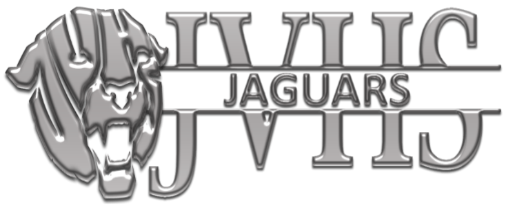 2021-2022 Bell Schedule         Regular Day ScheduleFinal Exam ScheduleFirst Semester:  12/15/21 (1, 3, 5) & 12/16/21 (2, 4, 6)Second Semester:  5/26/22 (1, 3, 5) & 5/27/22 (2, 4, 6)Rally ScheduleDates: TBDLate Start ScheduleLate Start DatesProm Early Release ScheduleDate of Prom: 4/29/220 Period6:06 - 7:00 (54)Breakfast7:00 - 7:09 (9)1st Period7:15 - 8:09 (54)2nd Period8:15 - 9:09 (54)Advisory9:15 - 9:37 (22)3rd Period9:43 - 10:37 (54)4th Period10:43 - 11:37 (54)Lunch11:39 - 12:09 (30)5th Period12:15 - 1:09 (54)6th Period1:15 - 2:09 (54)7th Period2:15 - 3:09 (54)Breakfast7:00 - 7:09 (9)1st Block: Periods 1/27:15 - 8:50 (95)2nd Block: Periods 3/49:05 - 10:40 (95)3rd Block: Periods 5/610:55 - 12:30 (95)Breakfast7:00 - 7:09 (9)1st Period7:15 - 7:58 (43)2nd Period8:04 - 8:47 (43)3rd Period8:53 - 9:36 (43)Advisory (A-Rally)Advisory (B-Class)9:42 - 10:23 (41)Passing10:23 - 10:29 (6)Advisory (B-Rally)Advisory (A-Class)10:29 - 11:10 (41)Lunch11:12 - 11:42 (30)4th Period11:48 – 12:31 (43)5th Period12:37 - 1:20 (43)6th Period1:26 - 2:09 (43)0 Period6:49 - 7:30 (41)Breakfast8:45 - 8:54 (9)1st Period9:00 - 9:41 (41)2nd Period9:47 - 10:29 (42)Advisory     NONE3rd Period10:35 - 11:16 (41)4th Period11:22 - 12:03 (41)Lunch12:05 - 12:35 (30)5th Period12:41 - 1:22 (41)6th Period1:28 - 2:09 (41)7th Period2:15 - 2:56 (41)AugustFirst Day of School, 8/6:9th & 10th grade arrival = 7:15am11th - 12th grade arrival = 9:00am8/19, 8/26September9/2, 9/9, 9/16, 9/23, 9/30October10/7, 10/14, 10/21, 10/28November11/4, 11/18December12/2, 12/9January1/13, 1/20, 1/27February2/3, 2/10, 2/17, 2/24March3/3, 3/10, 3/17, 3/31April4/7, 4/14, 4/21, 4/28May5/5, 5/12, 5/19Breakfast7:00 - 7:09 (9)1st Period7:15 - 8:00 (45)2nd Period8:05 - 8:50 (45)3rd Period8:55 - 9:40 (45)4th Period9:45 - 10:30 (45)Lunch10:30 - 10:50 (20)5th Period10:55 - 11:40 (45)6th Period11:45 - 12:30 (45)